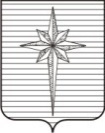 АДМИНИСТРАЦИЯ ЗАТО ЗВЁЗДНЫЙРАСПОРЯЖЕНИЕ17.09.2018											 № 149О внесении изменений в Положение о подразделении администрации ЗАТО Звёздный по профилактике коррупционных и иных правонарушений, утверждённое распоряжением администрации ЗАТО Звёздный от 28.03.2016 № 28В целях реализации требований Указа Президента Российской Федерации от 15.07.2015 № 364 «О мерах по совершенствованию организации деятельности в области противодействия коррупции» и в соответствии с пунктом 9 части 1 статьи 43 Устава городского округа ЗАТО Звёздный Пермского края:1. Внести в Положение о подразделении администрации ЗАТО Звёздный по профилактике коррупционных и иных правонарушений, утверждённое распоряжением администрации ЗАТО Звёздный от 28.03.2016 № 28 «О структурном подразделении администрации ЗАТО Звёздный по профилактике коррупционных и иных правонарушений», следующие изменения:подпункт «г» пункта 4 изложить в следующей редакции:«г) осуществление контроля:за соблюдением муниципальными служащими администрации ЗАТО Звёздный запретов, ограничений и требований, установленных в целях противодействия коррупции;за соблюдением законодательства Российской Федерации о противодействии коррупции в муниципальных бюджетных учреждениях и унитарных предприятиях ЗАТО Звёздный, а также за реализацией в них мер по профилактике коррупционных правонарушений.»;в пункте 6:подпункт «б» дополнить словами «, а также об иных сведениях в случаях, предусмотренных нормативными правовыми актами Российской Федерации;»;дополнить подпунктом «е» следующего содержания:«е) представляет в комиссию администрации ЗАТО Звёздный по соблюдению требований к служебному поведению муниципальных служащих и урегулированию конфликта интересов информацию и материалы, необходимые для работы этой комиссии.».2. Опубликовать (обнародовать) настоящее распоряжение установленным порядком в информационном бюллетене ЗАТО Звёздный «Вестник Звёздного».3. Настоящее распоряжение вступает в силу после дня его официального опубликования.Глава администрации ЗАТО Звёздный 				         А.М. ШвецовРасчёт рассылки:1. В дело 2.Карташевой Е.А.3. Юдиной Т.П.4. Голубцову Н.В.5. Волковой М.А.6. Шалимовой Л.Н.7. Солдатченко А.Н.8. Осиповой М.А.9. Стойко В.О.10. Мироновой Н.М.11. Шевченко Т.Г.12. Лыскову В.Н.13. Буслаевой С.Л.14. Булатовой Г.Г.15. Пичугиной Е.Г.16. Прокуратура 